ROTARY CLUB OF EVESHAM TREE OF LIGHT 2017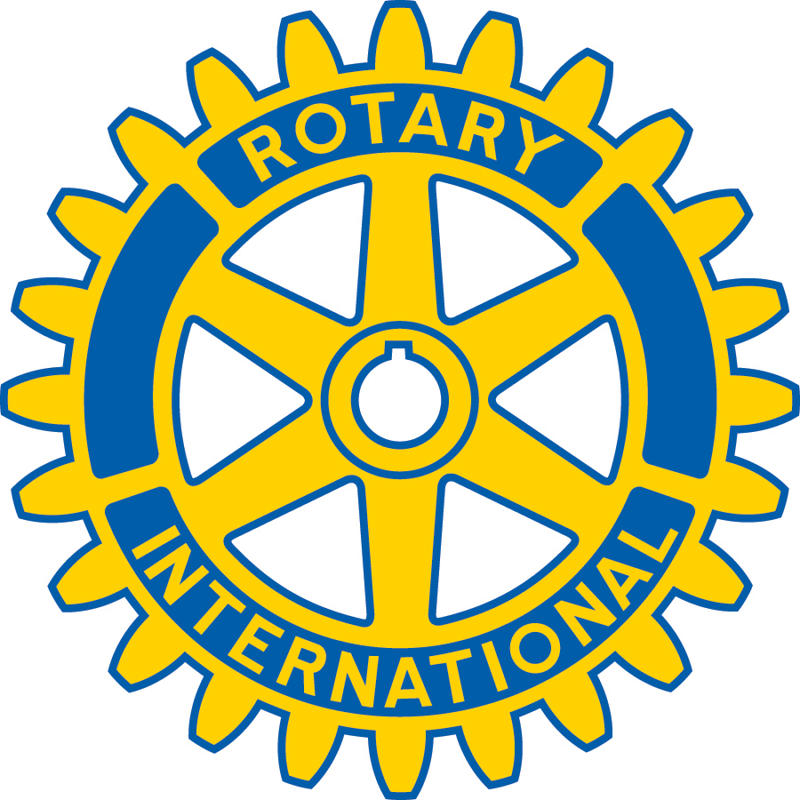 www.therotaryclubofevesham.org.ukDONATION FORM The Evesham Rotary Club Tree of Light, by the Workman Bridge in Evesham, will be lit over the Christmas and New Year period. Its purpose is to provide a focal point of remembrance, and in so doing raise money to support various local Rotary charities.BLOCK CAPITALS PLEASE Your Details:   Title……..……..   Surname………………...…............................. First name(s)……………………........................... Address……………………………………………………………………………………………………………...………. Post Code…………………….…………….. Telephone…………………….…………………………. Email………………..………...………………….. Donation: I would like to donate the sum of £……………………………………….. (min £5.00 for each person remembered).          Cheques to be made payable to:        The Rotary Club of Evesham.             Cash donations are also accepted. PLEASE PRINT CLEARLY AND ALPHABETICALLY AND UNDERLINE THE SURNAME UNDER WHICH YOU WOULD LIKE YOUR DEDICATION TO BE LISTED.                        In loving memory of:   1  …………………………...…….……........................................   2   ……………….……………...……………………………..……….......... 3  ……………………………….………………………………................. 4  ……….…………......……………………….………………………......... 5 ….................................................................................  6  ……………………………………….....…………………………………… (The name of the person(s) will be published in the Journal unless you request otherwise)GIFT AID: I confirm I have paid or will pay an amount of Income Tax and/or Capital Gains Tax for each tax year (6th April to 5th April that is at least equal to the amount of Tax that all the charities and CASCs that I donate to will reclaim on my gifts for that tax year.  I understand that other taxes such as Council Tax and VAT do not count.  I understand the charity will reclaim 25p of tax on every £1 that I give.
Signed…………………………………………………………………………………. Date………….………………… Please return this form with your donation, NO LATER THAN THURSDAY 7th DECEMBER 2017, to:  Rotary Club of Evesham, c/o John Martin’s Charity Office, 16 Queens Road, Evesham WR11 4JN.Or by hand to:            James Osborne, 1 Swan Lane,  Evesham.   Cheltenham Road Post Office, Evesham Simply Stone, 58 Port Street, Evesham.        Badsey Post Office, Badsey         ----------------------------------------------------------------------------------------------------------------------------------------------For Office Use:  Checked _________/_________      PC ____________ /____________   Card  ________ / ________ Web    __________/_________     Filed___________/____________   DB/Form __________/____________ www.therotaryclubofevesham.org.uk                           CHARITY NO. 1031958  Charity Registered in England and Wales